Liturgikus események, programokA hét ünnepei:  Hétfő:   Szent Adalbert püspök, vértanú, egyházmegyénk védőszentjeKedd:     Szent Márk evangélista Péntek:  Chanel Szent Péter áldozópap, vértanú Szombat: Siénai Szent Katalin szűz, egyháztanító, Európa társvédőszentje  Eseménynaptár04.24. 17.00 Elsőáldozók csoportja04.24. 19.30 Idősebb házasok csoportja04.25. 10.00 Baba-mama kör04.26. 19.00 Kóruspróba04.27. 19.00 Olvassuk a Bibliát05.02. 10.00 Baba-mama kör05.03. 19.00 Kóruspróba05.04.             Elsőcsütörtök – szentségimádás Szentmisék, liturgikus templomi események Vasárnap:    8.45 + István                    10.00 + Anna és Károly                     18.30 + LajosHétfő:          7.00 beteg Mónika Kedd:         14.30 + Margit temetési mise                      18.30 + Irma    Szerda:        7.00  Csütörtök: 18.30 + Magdolna Péntek:      nincs szentmise Szombat:   18.30 + Viola, Blanka, Kamilla, JánosTemetés: 04.25. 9.00	 Újköztemető-szóró / Takács Ferencné        04.26. 9.45	 Újköztemető-szóró / Keresztényi András                  04.28. 9.45	 Újköztemető / Lajos Jánosné                  04.28 12.00	 Farkasrét / Éltető Ödönné  HirdetésekA pápalátogatással kapcsolatban jelzem, hogy az április 30. vasárnapi 9.30-as Kossuth téri szentmisére regisztráció nélkül lehet belépni, érkezési sorrendben. Ezen a napon délelőtt templomunkban nem lesz szentmise!Április 28-án a péntek délutáni találkozón a Bazilika előtti téren lesz kivetítés. Ezen a napon sem lesz szentmise templomunkban!+++++Plébániai zarándoklatot szervezünk május 1-jén Bátára, a Szent Vér kegyhelyre külön busszal, melynek költsége 6000,- Ft. Részletek a faliújságon, a kitett szórólapon, illetve a honlapon. Jelentkezés a honlapon megadott linken vagy a sekrestyében. +++++Május 1-jén nem lesz szentmise. 18 órakor elimádkozzunk a litániát. Gondolatok a mai naphozLángra lobbantod a neked szentelt nép hitétTizenévvel ezelőtt, egy házas hétvégés program kapcsán mélyültem el igazán az emmauszi történetben. Azóta igyekszem egyre jobban a mélyére látni. A felszín, hogy Jézus utána megy a két útra kelő tanítványnak, lángra lobbantja szívüket, akik visszatérnek a közösségbe. Még az is a felszínhez tartozik, hogy a szentmise formáját fedezhetjük fel. Hallgatjuk Isten szavát a szentírásból, majd átéljük a kenyértörés eseményét. Ha a két tanítvány alakját szemléljük, két reményvesztett, csalódott embert látunk, akik megbeszélik az eseményeket. Majd a hozzájuk csatlakozó idegennek is elmondják, hogy mi fáj, milyen csalódás érte őket. Én hogyan reagálok egy-egy csalódásra? Merek a magam fájdalmáról beszélni? Van kinek beszélni róla? Szemlélhetem Jézust. Melléjük szegődik, beszélteti őket. Majd feltárja az események értelmét. Akkor szól, amikor már a két tanítvány megfogalmazta mindazt, ami szomorúvá teszi őket. Felfedezhetjük, hogy mindannyiunk élete úton levés, annak minden örömével és nehézségével, bizonytalanságával együtt.  Ezen az úton mellénk szegődik Jézus. Feltárja az események értelmét, segít, hogy megőrizzük szívünk lángját. Nem kell megijednünk a csalódástól, szomorúságtól, kapcsolataink döccenéseitől. Ezek részei életünknek. Viszont tudnunk kell, hogy ezzel együtt fontos számomra a másik, a mellettem élő ember, a családom, a közösség. Jézus pedig újra és újra lángra lobbantja szívünket, hogy mi is elmondhassuk sokaknak: felismertük Őt a kenyértörésben! Fülöp Ákos plébános  A rákosfalvai plébánia hírlevele belső használatra.Számlaszámunk: CIB bankműködés (egyházi adó): 11100104-19819019- 36000001Felelős kiadó Fülöp Ákos plébános„hogy életünk legyen és bőségben legyen” Húsvét 3. vasárnapja                       2023. április 23. 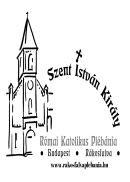 „Ujjongj az Úrnak földkerekség, nevének fönségéről énekelj, zengj neki dicsőítő éneket, alleluja!” Rákosfalvai Szent István Király Plébánia1144 Budapest, Álmos vezér tér 1. : 363-5976Honlap: rakosfalvaplebania.huEmail: iroda@rakosfalvaplebania.huLevelezőlista: rakosfalva@groups.ioPlébános: Fülöp ÁkosSzentmisék általános rendje:  vasárnap:   8.45; 10.00; 18.30hétköznap: hétfő, szerda 7.00,                      kedd, csütörtök, péntek, szombat 18.30Irodai ügyelet: hétfő – szerda – péntek: 16.00-17.30                            kedd – csütörtök: 9.00-12.00Olvasmány: ApCsel 2,14.22- názáreti Jézust Isten igazolta előttetek.  Szentlecke: 1Pét 1, 17-21 Krisztusnak, a hibátlan és szeplőtelen báránynak drága vére által szabadultunk meg. Evangélium: Lk 24, 13-35 Lángolt a szívünk, amikor kifejtette az írásokat. 